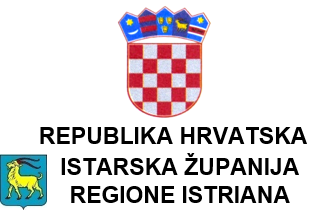 Assessorato all'istruzione, lo sport e la cultura tecnicaAlbona, G. Martinuzzi 2CLASSE: 602-02/21-01/498N.Prot.: 2163/1-05/9-22-4Rovigno, 16/05/2022                                            AVVISO                                           SULL'ISCRIZIONE DEI BAMBINI     ALLA PRIMA CLASSE DELLA SCUOLA ELEMENTARE                    PER L'ANNO SCOLASTICO 2022/2023Ai sensi degli articoli 17 e 19 della Legge sull'educazione e l'istruzione nelle scuole elementari e medie superiori („Gazzetta ufficiale“, n. 87/08, 86/09, 92/10, 105/10, 90/11, 5/12, 16/12, 86/12, 94/13, 152/14, 7/17, 68/18, 98/19, 64/20)1. Tutti i bambini che fino al 1 aprile 2022 hanno compiuto sei anni di età, si iscrivono secondo la legge summenzionata, alla prima classe della scuola elementare di loro appartenenza.2. Possono iscriversi anche i bambini che compieranno i sei anni d'età anche dopo la data sopraindicata, a condizione che abbiano l'approvazione dell'Assessorato all'istruzione, lo sport e la cultura tecnica della Regione Istriana.                          LE ISCRIZIONI AVRANNO LUOGO                                       il 13, 14 e 15 giugno 2022              PRESSO LA SCUOLA ELEMENTARE DI APPARTENENZAI genitori, rispettivamente i tutori dei bambini, devono portare all'iscrizione l'approvazione dell'Assessorato all'istruzione, lo sport e la cultura tecnica secondo la quale i bambini hanno soddisfatto le condizioni per l'iscrizione alla I classe della scuola elementare.     